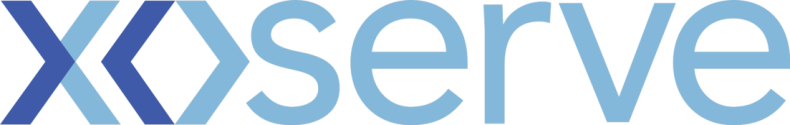 DSC Change ProposalChange Reference Number: XRN4790Customers to fill out all of the information in this colourXoserve to fill out all of the information in this colour Please send the completed forms to: box.xoserve.portfoliooffice@xoserve.comDocument Version HistoryTemplate Version HistorySection A1: General DetailsSection A1: General DetailsSection A1: General DetailsChange TitleIntroduction of winter read/consumption reports and associated obligation (MOD0652)Introduction of winter read/consumption reports and associated obligation (MOD0652)Date Raised8th October8th OctoberSponsor OrganisationnpowernpowerSponsor NameJohn WelchJohn WelchSponsor Contact DetailsJohn.Welch@npower.co.ukJohn.Welch@npower.co.ukXoserve Contact NameEmma SmithEmma SmithXoserve Contact Details Emma.Smith@Xoserve.comEmma.Smith@Xoserve.comChange StatusProposal / With DSG / Out for review / Voting / Approved or RejectedProposal / With DSG / Out for review / Voting / Approved or RejectedSection A2: Impacted PartiesSection A2: Impacted PartiesSection A2: Impacted PartiesCustomer Class(es) Shipper National Grid Transmission Distribution Network Operator IGT Shipper National Grid Transmission Distribution Network Operator IGTSection A3: Proposer Requirements / Final (redlined) ChangeSection A3: Proposer Requirements / Final (redlined) ChangeSection A3: Proposer Requirements / Final (redlined) ChangeThe change seeks to introduce a number of industry reports, to be sent to users and the performance assurance committee (PAC) to provide visibility and support to the winter consumption process that is linked to the production of accurate WAR bands for supply points in EUCs 03 – 08. These reports would highlight to users when a read has not been submitted in either of the relevant windows, allowing the user to take action and submit a read in the following month. Furthermore, reports for the Performance Assurance Committee would also highlight when reads were not successfully submitted, with an additional obligation being placed on users to undertake a data update to allow the winter annual ratio to be calculated.Please refer to MOD for details on reports requirements, and timeline during the gas year:https://www.gasgovernance.co.uk/sites/default/files/ggf/book/2018-09/Modification%200652%20v5.0.pdfThe change seeks to introduce a number of industry reports, to be sent to users and the performance assurance committee (PAC) to provide visibility and support to the winter consumption process that is linked to the production of accurate WAR bands for supply points in EUCs 03 – 08. These reports would highlight to users when a read has not been submitted in either of the relevant windows, allowing the user to take action and submit a read in the following month. Furthermore, reports for the Performance Assurance Committee would also highlight when reads were not successfully submitted, with an additional obligation being placed on users to undertake a data update to allow the winter annual ratio to be calculated.Please refer to MOD for details on reports requirements, and timeline during the gas year:https://www.gasgovernance.co.uk/sites/default/files/ggf/book/2018-09/Modification%200652%20v5.0.pdfThe change seeks to introduce a number of industry reports, to be sent to users and the performance assurance committee (PAC) to provide visibility and support to the winter consumption process that is linked to the production of accurate WAR bands for supply points in EUCs 03 – 08. These reports would highlight to users when a read has not been submitted in either of the relevant windows, allowing the user to take action and submit a read in the following month. Furthermore, reports for the Performance Assurance Committee would also highlight when reads were not successfully submitted, with an additional obligation being placed on users to undertake a data update to allow the winter annual ratio to be calculated.Please refer to MOD for details on reports requirements, and timeline during the gas year:https://www.gasgovernance.co.uk/sites/default/files/ggf/book/2018-09/Modification%200652%20v5.0.pdfProposed Release (Feb/Jun/Nov/Minor)As soon as possible – not expected to require a major release.As soon as possible – not expected to require a major release.Proposed Consultation Period  10 Working Days 20 Working Days 30 Working daysOther: 10 Working Days 20 Working Days 30 Working daysOther:Section A4: Benefits and Justification Section A4: Benefits and Justification Section A4: Benefits and Justification Benefit DescriptionWhat, if any, are the tangible benefits of introducing this change? What, if any, are the intangible benefits of introducing this change?Benefit DescriptionWhat, if any, are the tangible benefits of introducing this change? What, if any, are the intangible benefits of introducing this change?Aim to reduce the number of meter points in the default war band by providing greater visibility on those meter points that do not have a winter consumption calculated. Greater number of meter in the correct war bands should increase the accuracy of the demand estimation algorithm, which leads to increased levels of temporary UIG.Benefit Realisation When are the benefits of the change likely to be realised?Benefit Realisation When are the benefits of the change likely to be realised?Gas Year 2019-20Benefit Dependencies Please detail any dependencies that would be outside the scope of the change, this could be reliance on another delivery, reliance on some other event that the projects has not got direct control of.Benefit Dependencies Please detail any dependencies that would be outside the scope of the change, this could be reliance on another delivery, reliance on some other event that the projects has not got direct control of.Submission and acceptance of meter reads during the winter months in order to reduce meter points in the default war band.Section A5: Final Delivery Sub-Group (DSG) RecommendationsSection A5: Final Delivery Sub-Group (DSG) RecommendationsSection A5: Final Delivery Sub-Group (DSG) RecommendationsUntil a final decision is achieved, please refer to section C of the form.Until a final decision is achieved, please refer to section C of the form.Until a final decision is achieved, please refer to section C of the form.Final DSG RecommendationApprove / Reject / DeferApprove / Reject / DeferDSG Recommended ReleaseRelease X: Feb/Jun/Nov XX or Adhoc DD/MM/YYYYRelease X: Feb/Jun/Nov XX or Adhoc DD/MM/YYYYSection A6: FundingSection A6: FundingSection A6: FundingFunding Classes  Shipper                                                             100%   National Grid Transmission                             XX%   Distribution Network Operator                         XX%   IGT                                                                   XX%                                                                           Shipper                                                             100%   National Grid Transmission                             XX%   Distribution Network Operator                         XX%   IGT                                                                   XX%                                                                          Service Line(s)Service Area 3: Record, submit data in compliance with UNC(DS-NCS SA03-01)Service Area 3: Record, submit data in compliance with UNC(DS-NCS SA03-01)ROM or funding details Funding Comments Section A7: ChMC Recommendation Section A7: ChMC Recommendation Section A7: ChMC Recommendation Change Status Approve – Issue to DSG Defer – Issue for review Reject Approve – Issue to DSG Defer – Issue for review RejectIndustry Consultation 10 Working Days 20 Working Days 30 Working daysOther: 10 Working Days 20 Working Days 30 Working daysOther:Expected date of receipt for responses (to Xoserve)XX/XX/XXXXXX/XX/XXXXDSC ConsultationDSC ConsultationDSC ConsultationIssued Yes No Yes NoDate IssuedComms Ref(s)Number of ResponsesSection A8: DSC Voting OutcomeSection A8: DSC Voting OutcomeSection A8: DSC Voting OutcomeSolution Voting   Shipper                                      Approve / Reject / NA / Abstain  National Grid Transmission       Approve / Reject / NA / Abstain	  Distribution Network Operator   Approve / Reject / NA / Abstain  IGT                                             Approve / Reject / NA / Abstain   Shipper                                      Approve / Reject / NA / Abstain  National Grid Transmission       Approve / Reject / NA / Abstain	  Distribution Network Operator   Approve / Reject / NA / Abstain  IGT                                             Approve / Reject / NA / Abstain Meeting Date XX/XX/XXXXXX/XX/XXXXRelease DateRelease X: Feb / Jun / Nov XX or Adhoc DD/MM/YYYY or NARelease X: Feb / Jun / Nov XX or Adhoc DD/MM/YYYY or NAOverall Outcome Approved for Release X / Rejected Approved for Release X / Rejected VersionStatusDateAuthor(s)Summary of Changes0.1For Approval19/10/2018Emma SmithN/AVersionStatusDateAuthor(s)Summary of Changes3.0Approved17/07/18Emma SmithTemplate approved at ChMC on 11th July4.0Approved07/09/18Emma SmithMinor wording amendments and additional customer group impact within Appendix 1